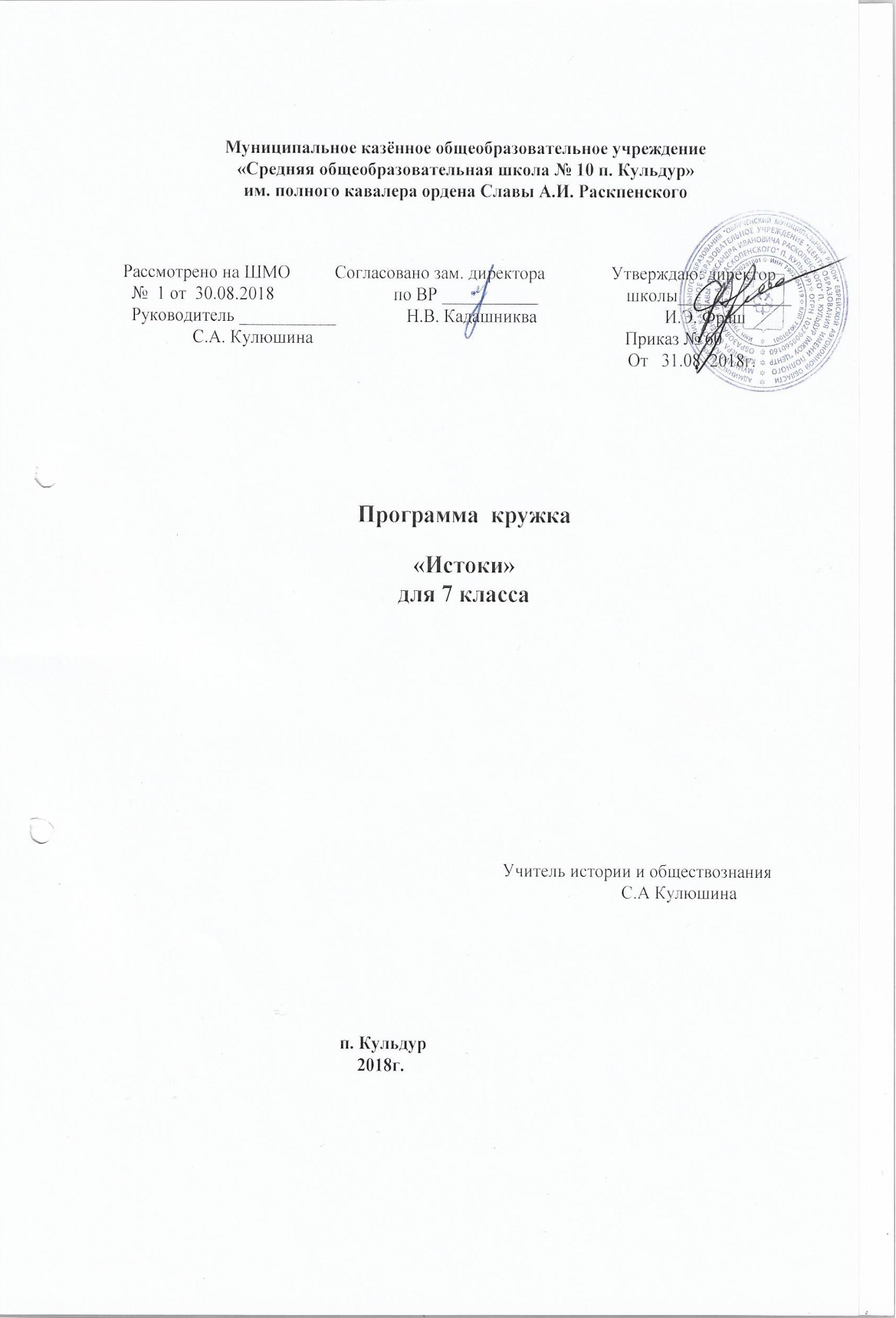 Планируемые результаты.Личностные результаты:-ориентация в нравственном содержании и смысле как собственных поступков, так и поступков окружающих людей;- знание основных моральных норм и ориентация на их выполнение;- развитие этических чувств — стыда, вины, совести как регуляторов морального поведения;- эмпатия как понимание чувств других людей и сопереживание им;- освоение гуманистических традиций и ценностей современного общества;- осмысление духовно-нравственного опыта предшествующих поколений, способность к определению своей позиции и ответственному поведению в современном обществе;- воспитание российской гражданской идентичности, патриотизма, любви и уважения к отечеству, чувства гордости за свою Родину, за историческое прошлое многонационального народа России;- осознание обучающимися своей этнической принадлежности, знание культуры своего народа и своего края в контексте общемирового культурного наследия;- усвоение традиционных ценностей многонационального российского общества, духовно-нравственных традиций и ценностей современной цивилизации, уважение прав и свобод человека;- понимание культурного многообразия мира; уважение к культуре своего и других народов, толерантность как норма осознанного и доброжелательного отношения к другому человеку, его мнению, мировоззрению, культуре, языку, вере, гражданской позиции, к истории, культуре, религии, традициям, языкам, ценностям народов России и мира.Метапредметные результаты:- адекватно использовать коммуникативные, прежде всего речевые, средства для решения различных коммуникативных задач, строить монологическое высказывание, владеть диалогической формой коммуникации;- допускать возможность существования у людей различных точек зрения, в том числе не совпадающих с его собственной, и ориентироваться на позицию партнёра в общении и взаимодействии;- учитывать разные мнения и стремиться к координации различных позиций в сотрудничестве;- формулировать собственное мнение и позицию;- договариваться и приходить к общему решению в совместной деятельности, в том числе в ситуации столкновения интересов;- способность сознательно организовывать и регулировать свою деятельность - внеурочную, общественную и др.;- овладение умениями работать с внешкольной информацией (анализировать и обобщать факты, формулировать и обосновывать выводы и т.д.), использовать современные источники информации, в том числе материалы на электронных носителях;- способность решать творческие задачи, представлять результаты своей деятельности в различных формах (сообщение, эссе, презентация, реферат и др.);- готовность к сотрудничеству с соучениками, коллективной работе, освоение основ межкультурного взаимодействия в школе и социальном окружении и др.;- активное применение знаний и приобретённых умений, освоенных в школе, в повседневной жизни и продуктивное взаимодействие с другими людьми в профессиональной сфере и социуме.Предметные результаты:- овладение  православными представлениями и понятиями об обществе, о российском народе и его культуре;  о семье, о христианском образе жизни человека;-  формирование православной картины мира при знакомстве детей с миром природы.- овладение целостными представлениями об историческом пути человечества как необходимой основы для миропонимания и познания современного общества, истории собственной страны;- осуществление воспитательного процесса сообразно духовным ценностям отечественной истории и культуры; - возвращение системы духовно-нравственных ценностей и национальных традиций в современную школу;- способность применять понятийный аппарат духовно-нравственных потенциала для раскрытия сущности и значения событий и явлений прошлого и современности; - умения изучать и систематизировать информацию из различных исторических и современных источников, раскрывая её социальную принадлежность и познавательную ценность;- расширение опыта оценочной деятельности на основе осмысления жизни и деяний личностей и народов в истории своей страны и человечества в целом;- готовность применять знания для выявления и сохранения исторических и культурных памятников своей страны и мира;- формирование уважительного отношения к истории своего Отечества как единого и неделимого многонационального государства; развитие у обучающихся стремления внести свой вклад в решение глобальных проблем, стоящих перед Россией и человечеством;- формирование важнейших культурно-исторических ориентиров общества, его важнейших духовно-нравственных ценностей и общественных идей: гражданственности и патриотизма, гуманистических и демократических ценностей, мира и взаимопонимания между людьми; усвоение базовых национальных ценностей и идеалов; - формирование знаний основных мировых религий;- воспитание толерантного отношения к людям разных конфессий.Виды и формы деятельности:- Беседы.- Сообщения.- Презентации.- Экскурсии.- Работа с историческими источниками и документам.Тематическое планирование.Содержание программы.Раздел 1. Моя малая Родина. Где мы живем? Какое место занимаем в жизни страны. Чем мы можем гордиться. Особенности нашей области, поселка.Святая русская земля. Православие на Руси. Образы Святых в русской истории. Сергий радонежский, Серафим Саровский Святой Лука. Их жизнедеятельность, святые места, связанные с их именами.Монастыри как центры образования. Монахи - первые образованные люди на Руси. Монастырские библиотеки. Перевод и переписка книг. Церковно-приходские школы. История их возникновения. Значение церковно-приходских школ для страны.Монастыри и Лавры как места паломничеств. Паломничество. Его отличие от туризма. Отличие Лавры от монастыря. Знамение Лавры и монастыри страны. Лавра святого Александра Невского, Троице-Сергиева Лавра. Новодевичий монастырь.Рождество Христово. История праздника. Как готовиться к празднику. Праздничная служба.В жизни всегда есть место подвигу. Подвиг духовный.Самопожертвование. Служба Отечеству и людям. Подвижничество, его значение.Православная Пасха. Что такое Пасха? Главный духовный смысл Пасхи. Как готовиться к празднику. Куличи, крашенки, как обязательные атрибуты праздника. Праздничная служба.Образы Русских богатырей как защитников русской земли. Кто такие богатыри. Основное Занятие русских богатырей. Образы русских богатырей в русских народных сказках, былинах, в образах русских художников. Илья Муромец как былинный герой и исторический персонаж.Икона как святыня. Что такое икона. Смысл и значение икон. Чудотворные иконы. Особо почитаемые иконы: Казанская, Владимирская, Иверская, Донская.Православные храмы ЕАО. Сколько храмов в области. Даты их основания. Месторасположение храмов. В честь какого Святого освещены. В чем особенность каждого храма.История православия в Кульдуре. История  прихода Рождества Пресвятой Богородицы. Новый храм в поселке. Воскресная школа.Календарно-тематическое планирование.№/№СодержаниеЧасы1.Моя малая Родина.32.Святая русская земля.63.Монастыри как центры образования44.Монастыри и Лавры как места паломничеств.55.Рождество Христово.126.В жизни всегда есть место подвигу.37.Православная Пасха..128.Образы Русских богатырей как защитников русской земли49.Икона как святыня.510.Православные храмы ЕАО.411.История православия в Кульдуре.12№СодержаниеЧасыПо плануПо плануПо фактуПо фактуМоя малая Родина.31Где мы живем? Какое место занимаем в жизни страны.13.092Чем мы можем гордиться.18.093Особенности нашей области, поселка.9.09Святая русская земля.64Православие на Руси.115.095Образы Святых в русской истории.116.096Сергий Радонежский, Жизнеописание.122.097Серафим Саровский123.098Святой Лука129.099Святые места.130.09Монастыри как центры образования.410Монахи - первые образованные люди на Руси. 16.1011Монастырские библиотеки. Перевод и переписка книг.17.1012Церковно-приходские школы. История их возникновения. Значение церковно-приходских школ для страны.113.1013Образование в твоей жизни.114.10Монастыри и Лавры как места паломничеств.514Паломничество. Его отличие от туризма. 120.1015Отличие Лавры от монастыря.121.1016Знамение Лавры и монастыри страны.127.1017Лавра святого Александра Невского, Троице-Сергиева Лавра.128.1018Новодевичий монастырь. Женский монастырь в Раздольном.110.11Рождество Христово.1219История праздника. 111.1120Рождественская викторина.117.1121-28Готовимся к празднику. (Спектакль, конкурс открыток).818.11-16.1229Праздничная служба.27-8.0130В жизни всегда есть место подвигу312-13.0131Подвиг духовный. Самопожертвование. 119.0132Подвижничество, его значение.120.0133Благо творить.126.01Православная Пасха.1234Что такое Пасха? Главный духовный смысл Пасхи.127.0135-36Как готовиться к празднику. Куличи, крашенки, как обязательные атрибуты праздника22-3.0237-43Пасхальные конкурсы.79-23.0244Праздничная служба.2апрельОбразы Русских богатырей как защитников русской земли.445Кто такие богатыри. Основное Занятие русских богатырей124.0246-47Образы русских богатырей в русских народных сказках, былинах, в образах русских художников.22-3.0348Илья Муромец как былинный герой и исторический персонаж.19.03Икона как святыня. Чудотворные иконы.49Что такое икона. Смысл и значение икон.110.0351-52Особо почитаемые иконы: Казанская, Владимирская, Иверская, Донская. 26-7.0453-55Экскурсия в Храм Пресвятой Богородицы.3132,14,20.04Православные храмы ЕАО. 456-58Сколько храмов в области. Даты их основания. Месторасположение храмов В честь какого Святого освещены. В чем особенность каждого храма.321,27,28.0459Храм Святителя Николая.14.05История православия в Кульдуре. 1260История  прихода Рождества Пресвятой Богородицы.15.0561Новый храм в поселке.111.0510Воскресная школа.1012,18,19,25,26.05